Всероссийский флешмоб «Должны смеяться дети»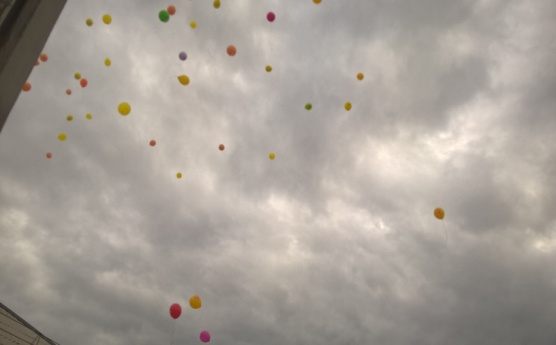 1июня 2017года наш детский сад принял участие во всероссийском флешмобе «Должны смеяться дети»Идея акции: 
одновременный запуск воздушных шаров  во всех образовательных учреждениях города, региона, страны.Несмотря на все причуды погоды данное мероприятие состоялось. К назначенному времени все дети, родители и сотрудники нашего учреждения вышли на улицу, заранее собирав детские пожелания, записанные на маленьких листочках бумаги, привязали их к воздушным шарам и запустили  в небо.Все участники получили заряд положительных эмоций и море позитивных воспоминаний.Акция проходила при поддержке издательства журнала 
 «Детский сад будущего - галерея творческих проектов» 
совместно с Российским фондом развития  образования "Сообщество".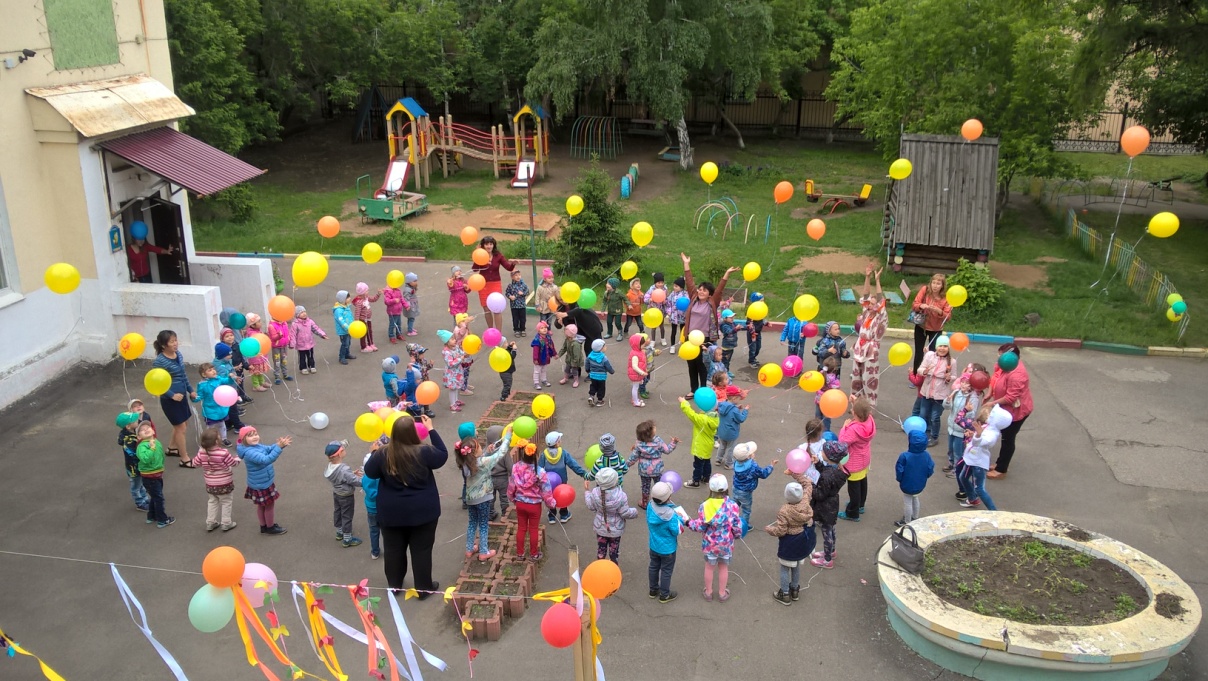 